² 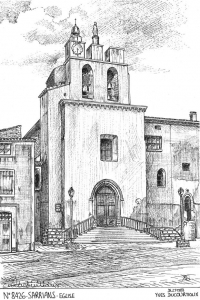 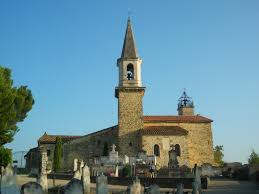 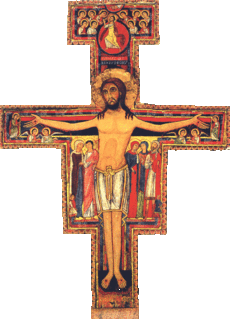 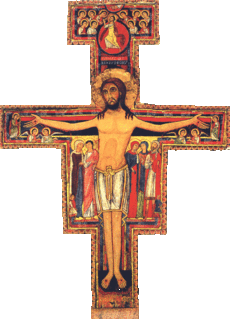 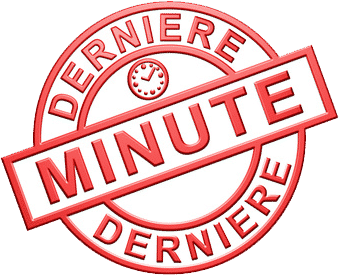 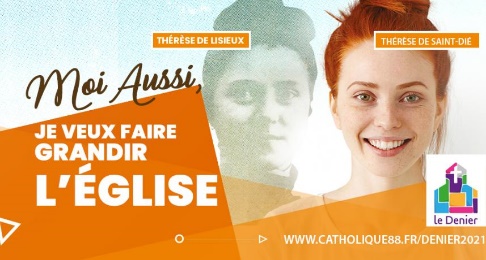 Samedi 23 Mars 9h30 : Confessions Sarrians17h15 : confessions à Loriol. 18h00 : Messe à Loriol. Int : Jean LIOULTDimanche 24 Mars  Rameaux 10h00 : Messe à Sarrians. Int : Lundi 25 Mars 2024 Lundi Saint 16h30 : catéchisme à Loriol.18h00 : messe à Loriol. Int : Emile GRANGETMardi 26 Mars  Mardi Saint16h30 : Catéchisme à Sarrians. 18h15 : Messe à Sarrians. Int : 18h45 – 19h30 : confessions à Sarrians.Mercredi 27 Mars Mercredi Saint 17h15 : confessions à Loriol. 18h00 : Messe à Loriol. Int : Alvarro GOMESJeudi 28 Mars  Jeudi Saint10h00 : Messe Chrismale en la Cathédrale d’Avignon. 19h00 : Messe de la Cène à Sarrians. Reposoir jusqu’à minuit.    Vendredi 29 Mars     Vendredi Saint6h30 : Adoration au Reposoir à Sarrians. 7h30 : « prière du matin, tôt » à Sarrians.10h00 : confessions à Sarrians17h30 : chemin de Croix à Loriol. 19h00 : Office de la Croix à Loriol.  Samedi 30 Mars Samedi Saint10h00 : confessions à Sarrians. 21h00 : Vigile Pascale à Sarrians. Dimanche 31 Mars  Pâques 11h00 : Messe à Sarrians. Présidée par Mgr Fonlupt, notre évêque. 